Learner Worksheet – Top 20 SongsExploring the dataset Look at the table of songs.What kind of information do you see in the data?Can you think of any questions that you might ask about the songs Write down:3 different genres of music in your dataset2 songs with the same popularity scoreThe song that will come first and last alphabeticallyFirst alphabetically: Last alphabetically:Organising & Analysing the datasetUse your dataset to complete the following tasks.What is the most popular song?                                                                                What is the least popular song?                                                                                Group the songs by genreHow many songs are there in the pop category?                                                                                What categories only have 1 song in them?                                                                                Rewrite the table starting at the most popular song and ending with the least popular song. You can do this on the back of this page.Visualise your datasetWe are now going to learn to create a visual representation of the data. Add up the total score for each genre of music. Complete this table.Create a bar chart of genre and total score. You can create your chart in different ways.Draw it on paperUse Lego, or similar blocks to create it on a tableUse sticks and other natural materials to create it outsideUse excel to create a chart in your spreadsheet.From your chart, which is the most popular genre?                                                    Think about the results. Do you agree with them or do you think another genre is more popular? Write down what you think.If you require this document in an alternative format, such as large print or a coloured background, please contact Claire Sowton, data.schools@ed.ac.uk or Moray House School of Education and Sport, St John’s Land, Holyrood Road, Edinburgh, EH8 8AQ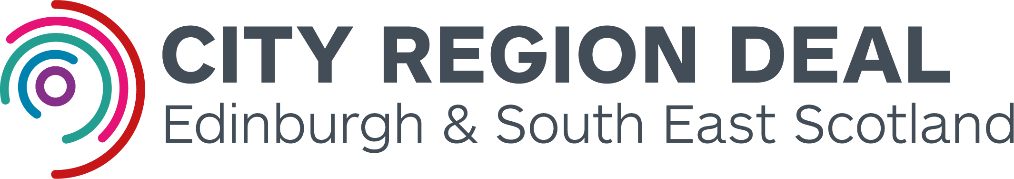 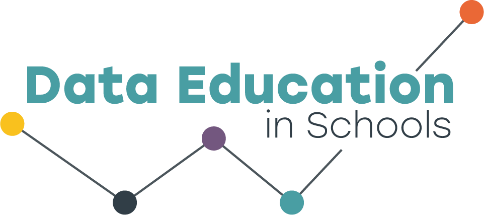 GenreTotal Scorecanadian hip hopcanadian popcountry rapdance popdfw rapelectropopescape roomlatinpanamanian poppopreggaetonreggaeton flowtrap music